Paul Bunyan 41st Annual Rendezvous  by Mike MoranThe 41st annual Rendezvous of the Paul Bunyan Plainsmen was held on May 27-30, 2016 at the Paul Bunyan Rifle & Sportsmen’s Club in Puyallup.  As people began to gather, they noticed an advertisement for “enterprising young men”  tacked on an elk hide bulletin board.  Five pairs of people were brave enough to sign up with Captain Henry, and we’ll follow their journal entries as they made their way through this fur trade adventure. 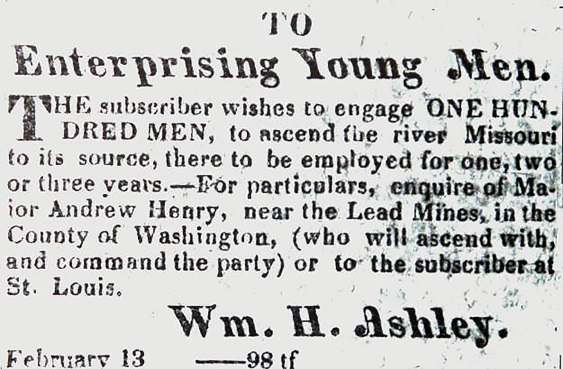 “It seems like forever since we left the trading post in St. Louis, but each day brings a new adventure.  Signing on with Captain Henry’s brigade was a great idea. I never thought I’d see a buffalo, but that day on the plains we shot three of ‘em to smoke for our long journey ahead.  In the distance we can see the Rockies and it won’t be long now before we find some good streams full of beaver.  Our traps will be full in no time.”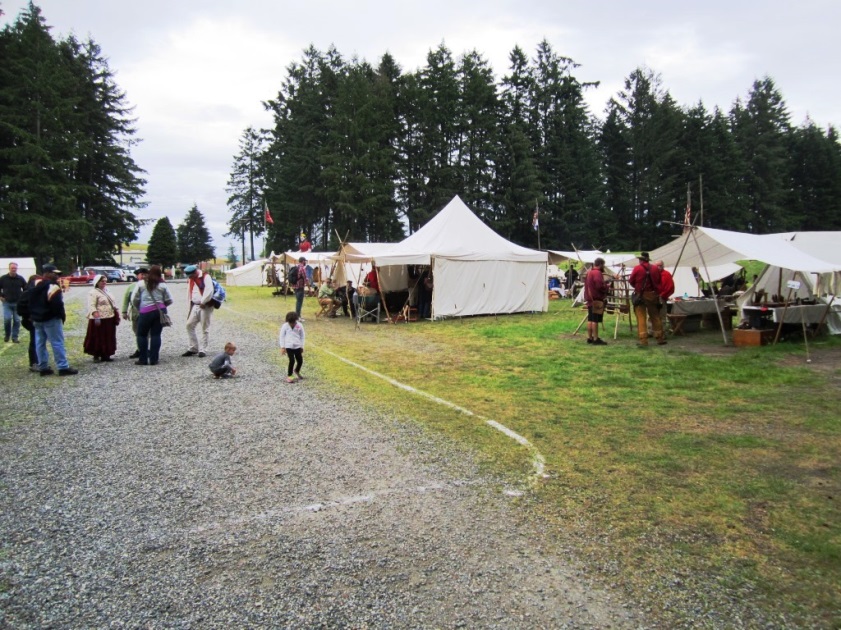 It was a great gathering of people this year for the rendezvous, and the weather was perfect.  Cloudy and cool, with a little rain in the afternoons, but warm and dry on the last day.  Thursday and Friday the Plainsmen were busy setting up the ranges, and with help from many volunteers all the trail guides shot the course of fire.  Traders were setting up along trader’s row, bringing their goods and services to the participants.  While the number of traders was down this year, one absence was especially significant.  Ram and Margaret Abel of Ram’s Lodge could not make it this year.  They’ve been at all 40 previous Paul Bunyan Rendezvous.  “These mountains can sure be dangerous.  Just last week we were hunting game for the brigade when we spotted three grizzly bears about 100 yards off.  Some of the old trappers told stories of what a grizzly might do to a man, so we took careful aim and killed ‘em.  We figured there were more around, so we high tailed it out of there, but I fell off my horse and twisted my leg real bad.  The others had to build a travois to carry me until my leg felt better.”The main aggregate score consisted of three events, Rifle, Pistol, and Knife & Hawk.  The rifle course started on the pistol range, where shooters posted their scorecards for their tie breaker shot.  They then proceeded to the rifle range, where steel targets were set at ranges from 25 to 200 yards.  There were 15 targets, with 5 bonus targets you could opt to shoot for an extra point, giving a maximum score of 20.  The pistol trail was similar but conducted as a trail walk in the woods.  Again there were 15 targets with 5 bonus, and the last target was to shoot from inside the outhouse at very small potatoes.  The knife & hawk trail seemed easier this year, with the option on many of the targets for your choice of knife or hawk, but it was still challenging.  There were 14 targets which were one point a piece, but on 5 of them you threw both hawk and knife for two points.  The last target was trying to hit the heart of a deer with a rock from a slingshot.  Mike Holeman and Fallen Woman were are top scoring man and women this year.    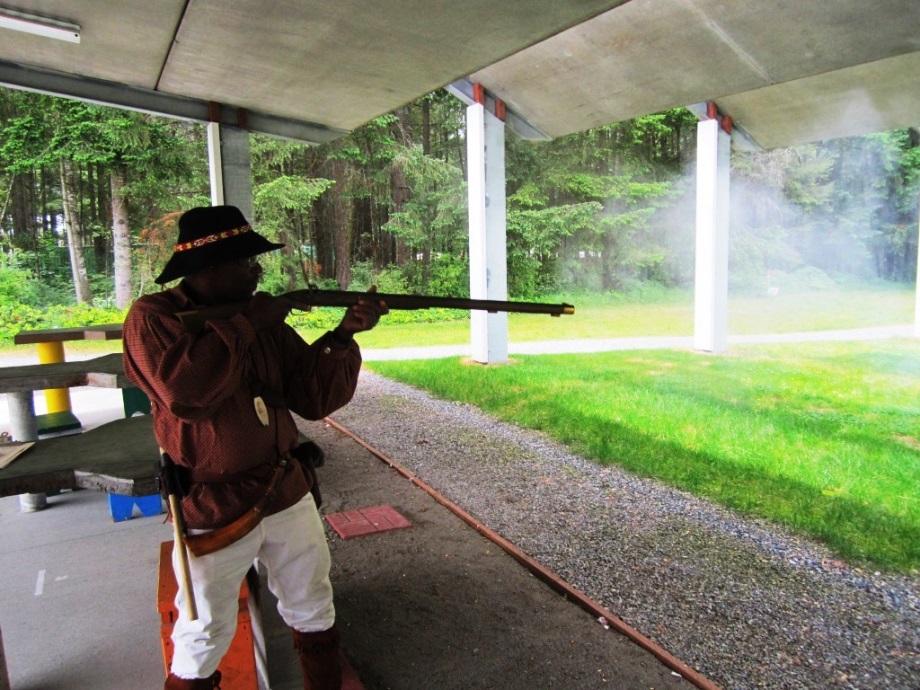 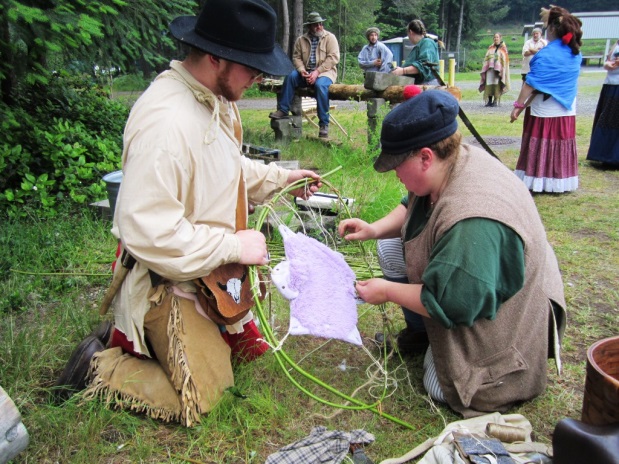 “Lucky for us the Indians who control the good beaver streams took kindly to our requests, and gave us safe passage, and even a canoe.  For a might there I wasn’t sure that old chief was going to let us pass, but after a lot of talk and trading, we finally reached an agreement.  It sure was nice traveling by canoe, even though we had to get out and carry it a few times.  The banks were rich with game, and we shot several animals right from the boat.”This year the archery range was expanded to include another aggregate score with knife and hawk.  Five new  targets were made near the archery targets, and each required both knife and hawk for a total of 10 points.  The archery range was similar to years past, with two arrows being shot at each of 12 animal targets.  The animals had a circle marked on them for two points, and a hit anywhere else on the animal gave one point.  Glenn Borg took first in the competition this year, with Wally McKendry, Vern Gibson, and Squatting Hawk following close behind.  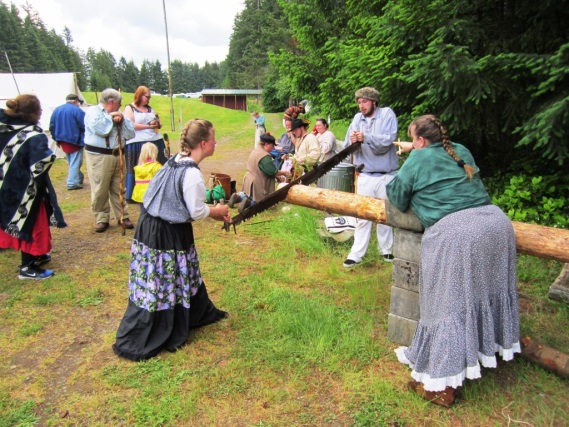 “We spent some time with the Indians in their village, adding to our supplies and getting to know them.  They like playing games, and we spent hours trying to throw a spear through a rolling hoop.  We also showed them how to make slingshots and challenged them to hit the heart of a deer with them.”In addition to the aggregate competitions, there were several novelty shoots.  On Saturday afternoon three teams of 5 shooters competed in the Stake Shoot where the objective was to cut through a 4”x4” board.  Team Smith won it again.  That was followed by a dozen folks competing in the candle shoot which after several heats was won by Bob Tresch.  On Sunday, a new event called the Survival Trail had 5 pairs of people travelling all over camp to complete tasks on their journey to the trap beaver.  There were two categories that were run simultaneously, Mountain Men for those teams with firearms and Indian Scouts for those without.  We’ll read more about their adventures in their journal entries.  Bob and Allen Tresch were the top Mountain Men and Russ and Kylie Baker were the top Indian Scouts.  Derek Sotelo and Tony Plante won the Chicken Shoot that followed, and Don Kerr won the Trade Gun Challenge on Monday morning.    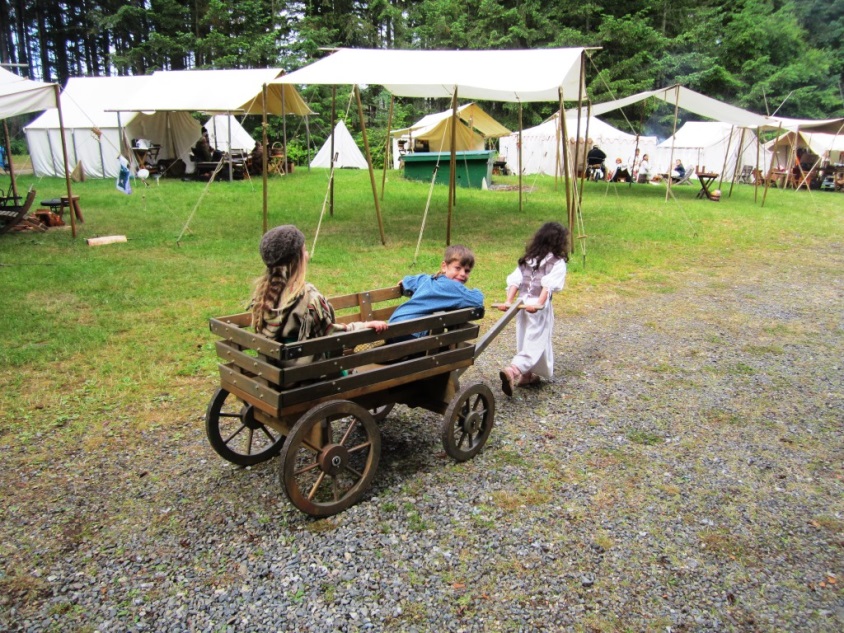 “Well apparently that old Indian chief didn’t let all his braves know what was going on, because just as we found good waters to set our traps in, a bunch of them attacked.  Their screams filled the air as their arrows flew overhead.  We hunkered down behind some logs and were able to fend them off, but not without using up the last of our ball.  Lucky for us we have more back in the canoe, and when finally found a safe place to make camp, we cast more ball to restock.”One of the highlights of the rendezvous is the Council Fire on Sunday night.  This year Bruce Coe of the Chance Brother’s Band was back to perform his music, giving atmosphere to the event.  Three very prestigious individuals were choses as judges for the Apple Pie Contest, deciding between a half dozen entries.  Once the apple pie winner was picked, the crowd made quick work of the remaining pie, and before long people were singing and dancing into the night.  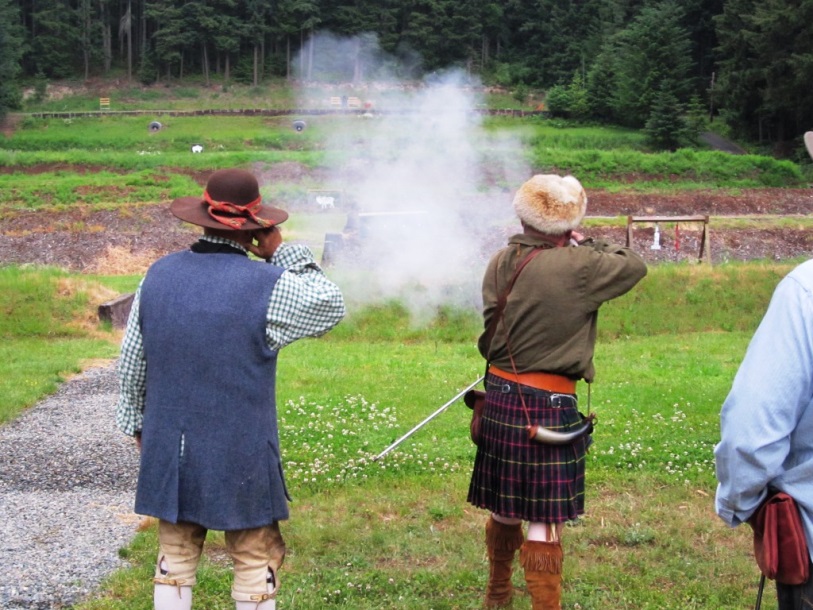 “After all this time we are finally trapping!  We’ve set our traps and are pulling beaver in by the bunch.  It’s quite a process to skin them and get them stretched out on hoops, but it’s what we’ve travelled all this way to do.  Now we just need to get them to the rendezvous to sell them to the traders and pick up some much needed supplies.”The Juniors had a great showing too, with Mason McGraw taking the top prize of the eight juniors who participated.  By Monday morning most of the camps had been packed up and everyone gathered for the final awards and prizes.  It was a great event this year, with everyone going away tired and happy.    “I’ve really come to love this country, and think I’ll stay a while.  We’ve been cutting logs for a cabin and are making a more permanent camp, with a tent and chairs.  The life of a trapper is the life for me.”  Aggregate Scores for Juniors1.  Mason McGraw	19	4.  Michael Valdez	18	7.  Anthony Guerrero	92.  Garret Hanson	18.2	5.  Kyle McNulty		14	8.  Hatchet Jack		53.  Jarod Barth		18.1	6.  Aidan Sachman	10Aggregate Scores for Adults1.  Mike Holeman	49	26.  David Riggs		30	51.  2 Caps		232.  Squatting Hawk	48	27.  Knee Walker	30	52.  Eric Smith		233.  Two Tails		47	28.  Chase Smith		29	53.  Windy Leftover	234.  Glenn Borg		41	29.  Bill Andrews	29	54.  Barefoot Annie	235.  Mike Nesbitt		40	30.  Nelson Freelove	29	55.  Chuck Lumadue	226.  Boyd Phillips		39	31.  Dana Atchison	29	56.  Gene Duvall		22	7.  Chris Bienke		38	32.  Ben Smith		27	57.  Michael Stephanson	218.  Mike Moran		37	33.  Skunk		27	58.  Renita Foust		219.  Brandon Sachman	35.1	34.  Gene Trobaugh	27	59.  Queen		2110.  Paul Nelson		35	35.  DJ Thacker		27	60.  Kerry Sotelo		2011.  Nemo		34.2	36.  Three Feathers	26	61.  Martha Wendover	2012.  Wilson		34.1	37.  Karla Hillberg	26	62.  Balls Too Big	1913.  Broken Heart	34	38.  Lori Caswell		26	63.  Two Fires		1914.  Archie Silcox	33.1	39.  Freek		25	64.  Neal Gallion		1915.  Tony Woore		33	40.  Clarence Atchison	25	65.  Ben Woore		1816.  Fallen Woman	32.1	41.  Ed Day		25	66.  Mark Hansen	1617.  Don Kerr		32	42.  Chris Statz		25	67.  Jay Kennedy		1418.  Derek Sotelo	32	43.  Capper		25	68.  Dakota		1319.  Wally McKendry	32	44.  Vern Gibson		25	69.  Russ Baker		1120.  Cork Jug		32	45.  Linda Hansen	25	70.  Donna Lees-Kennedy1021.  Victor Bridges	32	46.  Tony Plante		24	71.  Rich Fox		822.  Gina Hansen		32	47.  Dammit Jim		24	72.  Andrew Haugen	523.  Iron Ball		31	48.  Katherine Sachman	24	73.  Nicki Florio		424.  Kerry Parsons	30.1	49.  Don Freelove	23	74.  Ryan Chapman	325.  Joe Nevius		30	50.  Bud King		23	75.  Lory Himes		3 